Памятка по безопасности на водных объектах в осенне-зимний период Ежегодно на водоемах России тонут более 10 000 человек. И не только в летнюю жару, но и зимой или ранней весной, проваливаясь под лед.  Можно пойти на зимнюю рыбалку, сократить путь, перейдя водоем по льду, Можно покататься по льду на коньках или съехать на лед по горке с обрывистого берега.                                                           Помните! Выход на лед - это опасность для жизни. Какие опасности подстерегают нас на льду?  1.Тонкий лед. Чтобы без риска находиться на льду, толщина его должна составлять не менее 10-12 сантиметров.  Промоины, проталины, полыньи, лунки. Промоины образуются на реках с быстрым течением и в местах, где бьют родниковые воды или впадают ручьи. На больших площадях подламывают лед теплые воды, сбрасываемые в водоемы промышленными предприятиями. Слаб лед в местах, где в него вмерзли ветки, камыш, доски, или другие предметы.  Опасайтесь таких мест! Шалости на льду. Часто у обрывистых берегов и озер ребята устраивают горки. Скатываясь на санях или лыжах, при быстрой езде трудно затормозить или свернуть, даже заметив впереди опасность – прорубь или пролом. Многие дети носятся на коньках или санках по льду, который трещит и прогибается. Они считают это проявлением героизма, не сознавая страшной опасности подобной забавы.  Во избежание несчастных случаев необходимо выполнять основные правила поведения на льду! 1. Прежде чем ступить на лед, внимательно посмотрите перед собой. Опасные места на льду, как правила, темнее остальных. Непрочен мутный лед, ноздреватый, малопрозрачный и беловатый. Одним из самых опасных мест считается спуск на лед: в полосе его "примыкания" к суше часто бывают трещины. Особая осторожность нужна после снегопадов, когда под слоем снега не видны трещины, полыньи, проруби.   2. Безопаснее всего переходить по прозрачному льду, 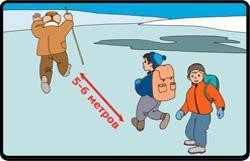 имеющему зеленоватый оттенок, придерживаться проторенных дорожек. Переправляться лучше группой, соблюдая дистанцию, друг от друга 5-6 метров.  Прочность льда проверяют пешней или толстой палкой, ударяя ею (2-3 раза в одно и то же место) как можно дальше впереди себя. Не следует испытывать прочность льда ударами ногой, так можно и провалиться.  Лыжникам перед выходом на лед рекомендуется снять петли палок с кистей рук и лямку рюкзака с одного плеча, а также расстегнуть крепления лыж. Эти приготовления обеспечат свободу движений в случае неожиданного провала под лед.  Что же делать, если вы попали в воду? 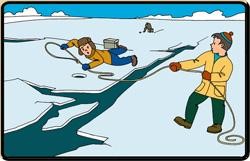 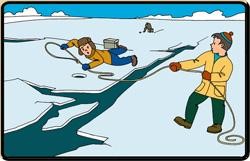 Постарайтесь сразу широко раскинуть руки, чтобы удержаться на поверхности. Сохраняйте самообладание, чтобы удержаться на поверхности воды. Не кричите, если рядом никого нет – вы только зря потратите силы. Попытайтесь, не обламывая кромку льда и не делая резких движений, выбраться на твердый лед, двигайтесь лежа, в сторону от опасного места. Надо взять за правило: выходя на лед водоема, брать с собой пару больших гвоздей (при помощи их легче подтягиваться на лед). Если на ваших глазах человек провалился под лед - немедленно крикните ему, что идете на помощь. Приближаться к полынье нужно только ползком, иначе также можно оказаться воде. Лучше подложить под себя какой-либо деревянный предмет (доску, лыжи, палки) для увеличения площади опоры. Бросать тонущему веревки, связанные ремни, шарфы, а также санки, лыжи или длинномерные предметы нужно за 3-4 метра от полыньи. Если неподалеку оказалось несколько человек, надо лечь на лед цепочкой и, держа за ноги   друг друга, подвигаться к пролому во льду. В ледяной воде люди не могут находиться долго, поэтому жизнь и здоровье пострадавшего зависят от смекалки и быстроты действий. Наилучший способ согреть человека – снять с него мокрую одежду, раздеться самому и лечь рядом в спальный мешок. 